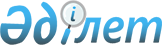 О внесении изменений в совместный приказ Министра культуры и спорта Республики Казахстан от 29 июня 2016 года № 195 и Министра национальной экономики Республики Казахстан от 18 июля 2016 года № 323 "Об утверждении критериев оценки степени риска и проверочных листов за соблюдением законодательства Республики Казахстан о лотереях и лотерейной деятельности"Совместный приказ Министра культуры и спорта Республики Казахстан от 29 ноября 2018 года № 340 и Министра национальной экономики Республики Казахстан от 30 ноября 2018 года № 91. Зарегистрирован в Министерстве юстиции Республики Казахстан 30 ноября 2018 года № 17832
      ПРИКАЗЫВАЕМ:
      1. Внести в совместный приказ Министра культуры и спорта Республики Казахстан от 29 июня 2016 года № 195 и Министра национальной экономики Республики Казахстан от 18 июля 2016 года № 323 "Об утверждении критериев оценки степени риска и проверочных листов за соблюдением законодательства Республики Казахстан о лотереях и лотерейной деятельности" (зарегистрирован в Реестре государственной регистрации нормативных правовых актов за № 14142, опубликован 9 сентября 2016 года в информационно-правовой системе "Әділет"), следующие изменения:
      заголовок изложить в следующей редакции:
      "Об утверждении проверочного листа в сфере государственного контроля за соблюдением законодательства Республики Казахстан о лотереях и лотерейной деятельности в отношении оператора лотереи";
      преамбулу изложить в следующей редакции:
      "В соответствии с пунктом 1 статьи 143 Предпринимательского кодекса Республики Казахстан от 29 октября 2015 года ПРИКАЗЫВАЕМ:";
      пункт 1 изложить в следующей редакции:
      "1. Утвердить проверочный лист в сфере государственного контроля за соблюдением законодательства Республики Казахстан о лотереях и лотерейной деятельности в отношении оператора лотереи согласно приложению к настоящему совместному приказу.";
      приложение 1 исключить.
      2. Комитету по делам спорта и физической культуры Министерства культуры и спорта Республики Казахстан в установленном законодательством порядке обеспечить:
      1) государственную регистрацию настоящего совместного приказа в Министерстве юстиции Республики Казахстан;
      2) в течение десяти календарных дней со дня государственной регистрации настоящего совместного приказа направление его в электронном виде на казахском и русском языках в Республиканское государственное предприятие на праве хозяйственного ведения "Республиканский центр правовой информации" для официального опубликования и включения в Эталонный контрольный банк нормативных правовых актов Республики Казахстан;
      3) в течение двух рабочих дней после введения в действие настоящего совместного приказа размещение его на интернет-ресурсе Министерства культуры и спорта Республики Казахстан;
      4) в течение двух рабочих дней после исполнения мероприятий, предусмотренных настоящим пунктом, представление в Департамент юридической службы Министерства культуры и спорта Республики Казахстан сведений об исполнении мероприятий.
      3. Контроль за исполнением настоящего совместного приказа возложить на курирующего вице-министра культуры и спорта Республики Казахстан.
      4. Настоящий совместный приказ вводится в действие по истечении десяти календарных дней после дня его первого официального опубликования.
      "СОГЛАСОВАН"
Комитет по правовой
статистике и специальным учетам
Генеральной прокуратуры
Республики Казахстан              Проверочный лист в сфере государственного контроля за соблюдением
       законодательства Республики Казахстан о лотереях и лотерейной деятельности в
                               отношении оператора лотереи
      Государственный орган, назначивший проверку ______________________________________
_______________________________________________________________________________
Акт о назначении проверки субъекта (объекта) контроля ______________________________
_______________________________________________________________________________
                                     (№, дата)
Наименование субъекта (объекта) контроля __________________________________________
_______________________________________________________________________________
(индивидуальный идентификационный номер), бизнес-идентификационный номер субъекта
(объекта) контроля
Адрес места нахождения __________________________________________________________
________________________________________________________________________________
      Должностное (ые) лицо (а) ________________________________________________________
_______________________________________________________________________________
             (должность) (подпись) (фамилия, имя, отчество (при его наличии))
Руководитель субъекта контроля ___________________________________________________
________________________________________________________________________________
             (должность) (подпись) (фамилия, имя, отчество (при его наличии))
					© 2012. РГП на ПХВ «Институт законодательства и правовой информации Республики Казахстан» Министерства юстиции Республики Казахстан
				
      Министр культуры и спорта
Республики Казахстан 

А. Мухамедиулы

      Министр национальной экономики
Республики Казахстан 

Т. Сулейменов
Приложение
к совместному приказу
Министра культуры и спорта
Республики Казахстан
от 29 ноября 2018 года № 340 и
Министра национальной экономики
Республики Казахстан
от 30 ноября 2018 года № 91Приложение 2
к совместному приказу
Министра культуры и спорта
Республики Казахстан
от 29 июня 2016 года № 195 и
Министра национальной экономики
Республики Казахстан
от 18 июля 2016 года № 323
№ п/п
Перечень требований
Требуется
Не требуется
Соответствует требованиям
Не соответствует требованиям
1
2
3
4
5
6
1
Соблюдение оператором лотереи требования по неразглашению сведений о выигравшем участнике лотереи, если не получено его письменное согласие, за исключением случая предоставления информации уполномоченному органу, позволяющему осуществлять контроль за соблюдением требований о противодействии легализации (отмыванию) доходов, полученных преступным путем, и финансированию терроризма
2
Соблюдение оператором лотереи требования по нахождению центра обработки лотерейной информации на территории Республики Казахстан
3
Соблюдение оператором лотереи требования к лотерейному оборудованию:

1) технические характеристики обеспечивают случайность распределения выигрышей при розыгрыше призового фонда;

2) отсутствие скрытых возможностей и (или) процедур и алгоритмов, позволяющих предопределить результат проведения розыгрыша призового фонда до начала такого розыгрыша;

3) не должно обеспечивать прием и регистрацию лотерейной ставки, а также не должно иметь соединения по сети связи с лотерейными терминалами
4
Соблюдение требований по противодействию легализации (отмыванию) доходов, полученных преступным путем, и финансированию терроризма, а именно:

1) при проведении надлежащей проверки своих клиентов (их представителей) и бенефициарных собственников осуществление следующих мер:

фиксирование сведений, необходимых для идентификации физического лица: данные документа, удостоверяющего его личность, индивидуальный идентификационный номер, а также юридический адрес;

проверка достоверности и обновление сведений о клиенте (его представителе) и бенефициарном собственнике;

2) осуществление надлежащей проверки своих клиентов (их представителей) и бенефициарных собственников в соответствии с правилами внутреннего контроля
5
Соблюдение оператором лотереи требований к условиям проведения лотереи, включающие в себя следующие сведения:

1) наименование лотереи;

2) указание на вид лотереи;

3) наименование оператора лотереи с указанием его места нахождения, банковских реквизитов, бизнес-идентификационного номера;

4) сроки проведения лотереи;

5) описание концепции лотереи;

6) организационно-технологическое описание лотереи;

7) права и обязанности участников лотереи;

8) порядок и сроки выплаты выигрыша участнику лотереи, признанному выигравшим, а также сроки проведения экспертизы выигрышных лотерейных билетов, квитанций или иных документов;

9) порядок информирования участников лотереи о правилах участия в лотерее и результатах розыгрыша призового фонда;

10) порядок распространения (реализации) лотерейных билетов, квитанций или иных документов, приема и регистрации лотерейных ставок;

11) цена лотерейного билета, квитанции или иного документа (размеры лотерейных ставок);

12) размер и форма (денежная или в натуре) выигрыша;

13) планируемый размер призового фонда;

14) порядок проведения розыгрыша призового фонда, алгоритм определения выигрышей, правила формирования и розыгрыша суперприза (при наличии)
6
Соблюдение оператором лотереи обязанности по обеспечению формирования призового фонда в размере не менее пятидесяти процентов от выручки от реализованных лотерейных билетов, квитанций или иных документов, зарегистрированных лотерейных ставок конкретной лотереи
7
Соблюдение оператором лотереи требования по осуществлению выплаты выигрышей
8
Соблюдение оператором лотереи требования по хранению в течение трех лет с момента опубликования результатов соответствующего тиража (розыгрыша призового фонда) выигрышей не востребованных в установленный условиями проведения лотереи срок, а также в последующем по зачислению их в доход бюджета в виде неналогового платежа
9
Соблюдение оператором лотереи требования по содержанию следующей обязательной информации в лотерейных билетах, квитанциях или иных документах:

1) наименование лотереи;

2) наименование, место нахождения, номера телефонов и интернет-ресурса оператора лотереи;

3) номера или наименования тиража (для тиражных лотерей);

4) номера лотерейного билета, квитанции или иного документа;

5) цена лотерейного билета, квитанции или иного документа;

6) дата и место проведения розыгрыша призового фонда (для тиражной лотереи);

7) данные о месте и сроках получения выигрыша;

8) размер призового фонда
10
Соблюдение тиражной комиссией обязанностей по подтверждению количества участвующих в розыгрыше тиража лотерейных билетов, квитанций или иных документов и (или) зарегистрированных лотерейных ставок, которые фиксируются путем подписания протокола членами тиражной комиссии и официальной таблицы результатов проведения тиража
11
Соблюдение оператором лотереи требования к опубликованию результатов каждого розыгрыша призового фонда и выигрышей по лотерейным билетам, квитанциям или иным документам, зарегистрированным лотерейным ставкам тиражной лотереи в периодических печатных изданиях, распространяемых на всей территории Республики Казахстан, в течение трех рабочих дней или размещению на интернет-ресурсе оператора лотереи в течение двенадцати часов с момента проведения указанного розыгрыша
12
Соблюдение оператором лотереи обязанности ежеквартально направлять на развитие спорта не менее десяти процентов от разницы между выручкой от реализованных лотерейных билетов, квитанций или иных документов, зарегистрированных лотерейных ставок и призовым фондом